Escheat 404, (Eigg Mountain Settlement History)-no file yet.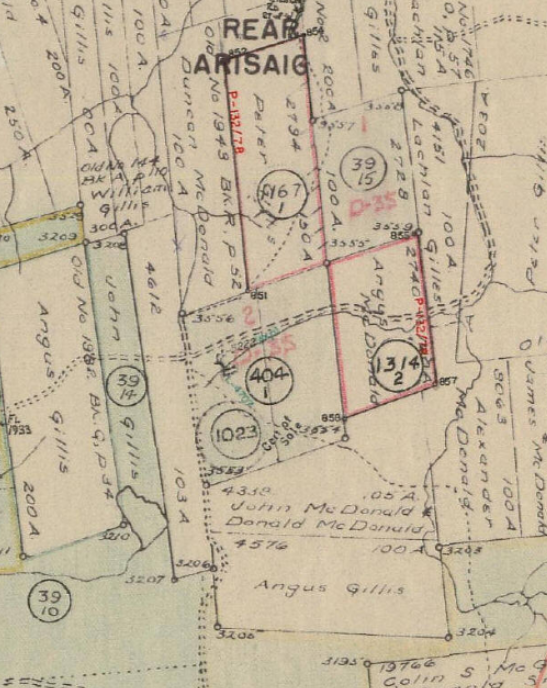 Figure 1 – 404-1 east of Rory’s Lake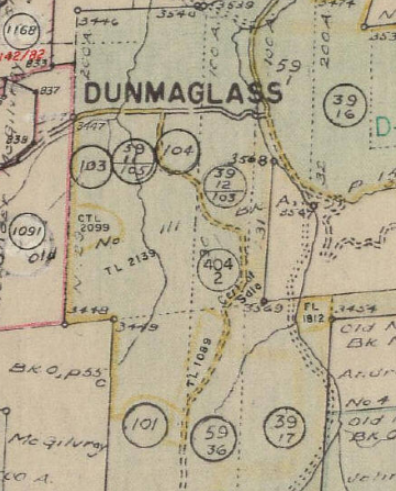 Figure 2 – 404-2 Dunmaglass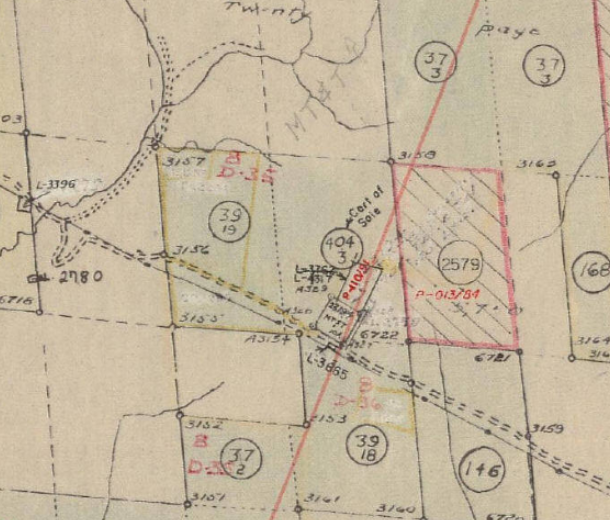 Figure 3 – 404-3 East of Cutie’s